                      Communication Focused Listening & Watching 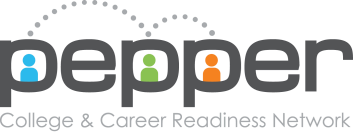 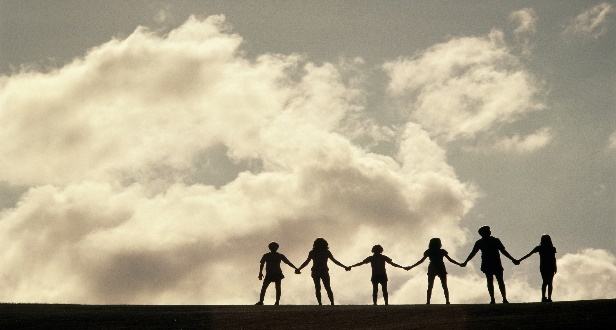 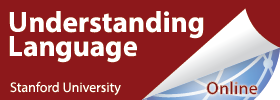 This course is part of a series of short courses from the Understanding Language Initiative at Stanford University that facilitates the analysis and improvement of the communicative features of activities in English language development (ELD) lessons.Communicativeness means that rather than focusing on memorizing grammar rules and word meanings to give the appearance of language learning and use, activities actually require and foster communication--they motivate and support students in using language to get interesting and meaningful things done.Each course in the series highlights strategies to incorporate communication into a different skill, such as listening, speaking, reading, writing, and conversation. This course focuses on designing activities that develop students’ listening skills across disciplines. We hope this series will benefit educators looking for engaging ways to enhance both content and language learning for students, especially English Language Learners.  
Goals & Purpose: This course is focused on helping educators understand the skills that make up effective listening and to see and create listening activities that are focused on communication.
Session 1 – Welcome to Communication-Focused Listening and WatchingThis session serves as an introduction to the course.Session 2 – Instructional VideosThis section features videos describing the Communicativeness Design and Observation Tool as well as videos containing examples of real-life teachers in real-life classrooms.
Session 3 – Recommended ReadingsThis section contains background and complementary resources that help to deepen your understanding of the course content.Session 4 – AssignmentThis section contains the assignment of the course. The assignment asks teachers to design a communicative listening task and then reflect on how communicative it is when used with real students.Session 5 – Course Wrap-Up and CertificateThis section is a conclusion to the course.Throughout the course, opportunities are provided for you to connect your learning across sessions and to explicitly consider the implications of your learning for your classroom practice. You will also be able to revisit your work and reflections by viewing your individual Course Portfolios. 